Florida Public Service Association, Inc. 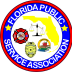 Employment Application Applicant Information Full Name: Date: Last First M.I. Address: Street Address Apartment/Unit # City State ZIP Code Phone: Email Date Available: Social Security No.: Desired Salary:$ Position Applied for: Are you a citizen of the United States? Have you ever worked for this company? Have you ever been convicted of a felony? If yes, explain: YES ☐ YES ☐ YES ☐ NO ☐ If no, are you authorized to work in the U.S.? NO ☐ If yes, when? NO ☐ Education YES ☐ NO ☐ High School: Address: From: To: Did you graduate? College: Address: From: To: Did you graduate? Other: Address: From: To: Did you graduate? 1YES ☐ YES ☐ YES ☐ NO ☐ Diploma:: NO ☐ Degree: NO ☐ Degree: Florida Public Service Association, Inc. References Please list three professional references. Full Name: Relationship: Company: Phone: Address: Full Name: Relationship: Company: Phone: Address: Full Name: Relationship: Company: Phone: Address: Previous Employment Company: Phone: Address: Supervisor: Job Title: Starting Salary:$ Ending Salary:$ Responsibilities: From: To: Reason for Leaving: May we contact your previous supervisor for a reference? YES ☐ NO ☐ Company: Phone: Address: Supervisor: Job Title: Starting Salary:$ Ending Salary:$ Responsibilities: From: To: Reason for Leaving: May we contact your previous supervisor for a reference? NO ☐ 2YES ☐ Florida Public Service Association, Inc. Company: Phone: Address: Supervisor: Job Title: Starting Salary:$ Ending Salary:$ Responsibilities: From: To: Reason for Leaving: May we contact your previous supervisor for a reference? YES ☐ NO ☐ Military Service Branch: From: To: Rank at Discharge: Type of Discharge: If other than honorable, explain: Disclaimer and Signature I certify that my answers are true and complete to the best of my knowledge. If this application leads to employment, I understand that false or misleading information in my application or interview may result in my release. Signature: Date: 3